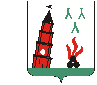 АДМИНИСТРАЦИЯ НЕВЬЯНСКОГО ГОРОДСКОГО ОКРУГАПОСТАНОВЛЕНИЕОт 27.04.2017                                                                                                              № 845г. НевьянскОб утверждении технологической схемы предоставления муниципальной услуги «Выдача разрешений на проведение земляных работ»В соответствии с Федеральным законом от 27 июля 2010 года                     № 210-ФЗ «Об организации предоставления государственных и муниципальных услуг», протоколом заседания комиссии по повышению качества услуг от 27 октября 2016 года № 73 «Порядок разработки  и утверждения технологических схем», во исполнение пункта 7.1 раздела III Протокола заседания комиссии по повышению качества услуг в Свердловской области от 06 декабря 2016 года № 82, Постановляю:1. Утвердить технологическую схему предоставления муниципальной услуги «Выдача разрешений на проведение земляных работ» (прилагается).2. Контроль за исполнением настоящего постановления возложить на заместителя главы администрации Невьянского городского округа по энергетике, транспорту, связи и жилищно-коммунального хозяйства 
В.Н. Петелина.3. Настоящее постановление опубликовать в газете «Звезда» и разместить                на официальном сайте администрации Невьянского городского округа                           в информационно – телекоммуникационной сети «Интернет».  Глава городского округа                                                                      А.А. БерчукСОГЛАСОВАНИЕ Постановления администрации Невьянского городского округаОб утверждении технологической схемы предоставления муниципальной услуги «Выдача разрешений на проведение земляных работ»Постановление разослать: Д-1,  КУМИ  –  1,  Отдел ЭТиБО – 1, УХ НГО – 1, Звезда - 1Исполнитель:  Шульгина Е.М.                          юрист МБУ «УХ НГО», (34356) 2-14-53                             26.04.2017г.Утверждена постановлением администрации Невьянскогогородского округа от _______2017 г. № ______-п Технологическая схема предоставления муниципальной услуги«Выдача разрешений на проведение земляных работ»Раздел I. Общие сведения о (государственной) муниципальной услугеРаздел II. Общие сведения о услугахРаздел III. Сведения о заявителях услугиРаздел IV. Документы, предоставляемые заявителем для получения услугиРаздел V. Документы и сведения, получаемые посредством межведомственного информационного взаимодействияРаздел VI. Результат услугиРаздел VII. Технологические процессы предоставления услугиРаздел VIII. Особенности предоставления услуги в электронной формеПриложение № 1к Административному регламенту «Выдача разрешения на проведениеземляных работ»                                             Руководителю                                               _________________________________________                                                   (наименование уполномоченного органа)                                             от  ______________________________________                                                            (Ф.И.О. или наименование заявителя)                                 ЗАЯВЛЕНИЕ    Согласно  утвержденному и согласованному со всеми организациями проектуна прокладку (ремонт) _____________________________________________________                                (указать, какие сети, коммуникации)по ул. _______________________ на участке от  _________________________до _______________________________________________ прошу выдать  разрешениена производство земляных работ по данному проекту.Я, ________________________________________________________________                                   (должность руководителя организации,            Ф.И.О., домашний адрес (для физического лица), номер телефона)обязуюсь   выполнять  Порядок  проведения  земляных  работ  на  территории Невьянского городского округа, а также произвести работы согласно графику:Адрес и телефон организации (физического лица) __________________________________________Подпись руководителя организации (физического лица) __________________________________________М.П."___"_______________ г.Приложение № 2к Административному регламенту «Выдача разрешения на проведениеземляных работ»ПОСТАНОВЛЕНИЕ                АДМИНИСТРАЦИИ НЕВЬЯНСКОГО ГОРОДСКОГО ОКРУГА"___" _______________ 20___ г.          N _______О закрытии движения по улице _________ от _________ до _______В связи с производством земляных работ по улице ______________________на участке от _________________ до __________________________  ПОСТАНОВЛЯЮ:  1. Разрешить закрыть движение всех видов транспорта по улице  ________от улицы _______________________ до улицы ___________________ на срок:с "___" _______________ 20__ г. по "___" _______________ 20__ г.Движение автотранспорта направить по улице __________________________    2.  По  согласованию  с ГИБДД ОВД по Невьянскому городскому округу и городскому округу Верх-Нейвинский  организации – производителю работ установить необходимые знаки и указатели.    3. _______________________________________           получить в        (наименование организации - производителя работ)___________________________________  разрешение на производство (наименование уполномоченного органа)земляных работ.    4.Обязать ______________________________________________________                    (наименование организации - производителя работ)до начала производства работ довести до сведения скорой медицинской, отдела пожарной охраны о закрытии улицы _________________________.    6.   Контроль  за  выполнением  настоящего  распоряжения  возложить  наРуководителя __________________________________________.                        (наименование уполномоченного органа) Глава городского округа           ___________________________СОГЛАСОВАНОЗаместитель главы администрацииРуководитель уполномоченного органаНачальник ГИБДД ОВД по Невьянскому городскому округу и городскому округу Верх-Нейвинский.Заведующий юридическим отделом администрацииПриложение № 3 к Административному регламенту «Выдача разрешения на проведениеземляных работ»СОГЛАШЕНИЕ-ОБЯЗАТЕЛЬСТВО N _____МЕЖДУ ПРОИЗВОДИТЕЛЕМ РАБОТ И УПОЛНОМОЧЕННЫМ ОРГАНОМ ОБ ИМУЩЕСТВЕННОЙ ОТВЕТСТВЕННОСТИ ЗА НАРУШЕНИЕ ПРИНЯТЫХ ОБЯЗАТЕЛЬСТВг. Невьянск                                                                         "___" _________________ г.______________________________________________ в лице _____________,             (наименование уполномоченного органа)действующего  на  основании  __________, именуемое  в  дальнейшем  Уполномоченный орган  и __________________________________________________________________     (наименование организации, учреждения, предприятия, физического лица, ведущего земляные работы)в лице ______________, действующего на основании ____________________,именуемое в дальнейшем "Исполнитель", заключили настоящее соглашение о нижеследующем:    1. Исполнитель   обязуется   на  основании  полученного  в  Уполномоченном органе разрешения на производство земляных работ выполнить работы на участке ______________________________________                                                   (указывается точный адрес работ)в  соответствии  с  Порядком  проведения  земляных  работ   на  территории Невьянского городского  округа, утвержденным решением Думы Невьянского городского округа от ___________ 200_ г. № __ (далее – Порядок проведения земляных работ) и графиком производства работ, указанным в заявлении Исполнителя, а также за свой счет восстановить (осуществить) с надлежащим качеством благоустройство на этом участке в следующем объеме: _________________________________________________________________    (указывается необходимый объем выполнения работ по благоустройству)    2.  Производство  земляных  работ  осуществляется  в  следующие  сроки:с "___" ____________ 20__ г. по "___" ____________ 20__ г.    Благоустройство  выполняется  в течение __________ дней после окончания производства работ.3. Земляные работы и работы по благоустройству считаются завершенными после полного восстановления всех элементов благоустройства (в том числе малых архитектурных форм и других элементов) и подписания соответствующего акта представителем Уполномоченного органа.4. Исполнитель не имеет право выполнять работы на основании разрешений, по которым истек срок действия.5. Если Исполнитель в установленные сроки не выполнил надлежащим образом работы по благоустройству участка после выполнения земляных работ, то он также обязан уплатить уполномоченному органу штрафные санкции в размере 500 (Пятьсот) рублей за каждый день просрочки.6. Исполнитель обязуется:- работы на объектах осуществлять согласно рабочей документации;- в 3-дневный срок письменно уведомлять Уполномоченный орган об окончании работ;- в ходе работ выполнять мероприятия по охране окружающей среды, обеспечивать установленные правила техники безопасности и нести ответственность по содержанию в летних и зимних условиях улиц, дорог, тротуаров и участков, примыкающих к строительству (производству ремонта);- обеспечивать установку на объектах и сохранность на протяжении всего периода строительства информационных щитов установленного образца и дорожных знаков.7. Уполномоченный орган обязуется:- выдать разрешение на производство строительных, ремонтных и других работ при наличии соответствующей проектно-сметной и другой документации, указанной в Порядке проведения земляных работ;- принять работы и подписать акт сдачи-приемки работ.8. Материальный ущерб, причиненный городскому хозяйству, в том числе и по транспорту, в случае срыва сроков начала и окончания работ по каждому адресу, указанному в разрешении, а также штрафные санкции Исполнитель обязан уплатить в полном объеме.9. Во всем ином, не предусмотренном в настоящем соглашении, стороны руководствуются действующим законодательством.10. Адреса и подписи сторон:Уполномоченный орган __________________________________   Исполнитель _________________________________Приложение № 4к  Административному регламенту «Выдача разрешения на проведениеземляных работ»                           РАЗРЕШЕНИЕ N _____Настоящее разрешение выдано ____________________________________________           (организация, выполняющая работы, ее адрес и телефон)__________________________________________________________________         (ответственный за производство работ (должность, Ф.И.О.))    Разрешается производство земляных работ __________________________________________________________________                                (указать вид, наименование, перечень работ)по проекту, согласованному с заинтересованными организациями ________________________________________________________________                                     (указать наименование организаций)по улице (площади, переулку) _________________________________на участке от __________________________до ___________________Точное место проведения работ ____________________________                                                                       (проезжая часть, тротуар, газон)__________________________________________________________________                   (привязка в плане и в профиле улицы)    Условия  производства  работ  (согласно  СНиП  12-04-2002 "Безопасностьтруда в строительстве")  ____________________________________________                                        (указать необходимые условия работ)    Условия  безопасности  движения  пешеходов  и автотранспорта обеспечить путем ________________________________________________.    При    закрытии    движения   руководствоваться  постановлением МБУ «УХ НГО»и Невьянского городского округа от __________ N __________.    Срок производства работ разрешен с "__" ___ 20__ г. по "__" _____ 20__ г.    Работа  должна  быть  начата и закончена в сроки, указанные в настоящемразрешении.    Законченные   работы   сдать   по  акту  в  ___________________________                                                          (наименование уполномоченного органа)Разрешение выдано "___" _________________ 200_ года._______________________________________________________________                    (подпись, Ф.И.О. должностного лица)    М.П.Разрешение получено "___" __________________ 200_ года________________________ __________________________________________________                       (подпись, Ф.И.О. получателя)Приложение № 5к Административному регламенту «Выдача разрешения на проведениеземляных работ»АКТ ПРИЕМКИ ВОССТАНОВЛЕННЫХ ЭЛЕМЕНТОВ БЛАГОУСТРОЙСТВАИ ОЗЕЛЕНЕНИЯ ПОСЛЕ СТРОИТЕЛЬСТВА (РЕКОНСТРУКЦИИ, РЕМОНТА)СЕТЕЙ ИНЖЕНЕРНО-ТЕХНИЧЕСКОГО ОБЕСПЕЧЕНИЯ И ИНЫХ ОБЪЕКТОВ"___"___________ 20__ г.                                                                             № _______                                                               г. Невьянск   Составлен:Представитель уполномоченного органа      ______________________________________________  (должность) (подпись) (инициалы, фамилия)Представитель ГИБДД ОВД       _______________________________________________Невьянского городского округа,  (должность) (подпись) (инициалы, фамилия)городского округа Верх-Нейвинский                           (по согласованию)(в случае  влияния земляных работ на безопасность дорожного движения в пределах дорог (улиц))Присутствовали:Представитель заказчика(застройщика)             _______________________________________________                                      (должность, инициалы, фамилия)Представитель подрядчика    _______________________________________________                                      (должность, инициалы, фамилия)Представители  собственников, балансодержателей сетей,других объектов, правообладателей земельных участков.          _______________________________________________                               (должность)    (подпись)   (инициалы, фамилия)                              _______________________________________________                               (должность)    (подпись)   (инициалы, фамилия)                              _______________________________________________                               (должность)    (подпись)   (инициалы, фамилия)    УСТАНОВЛЕНО:    Работы  по  восстановлению элементов благоустройства и озеленения после_______________________________________________________________________согласно разрешению N _________ от ___________ по улице ______________на участке от _____________________________ до ____________________________предъявлены для приема ____________________________________________________                             (в предварительном "зимнем" варианте,                                   в окончательном варианте)    РЕШЕНО:    Принять    предъявленные    работы    по    восстановлению    элементовблагоустройства и озеленению после ______________________________________________________________________________________________________________      (в предварительном "зимнем" варианте, в окончательном варианте)    Акт составлен в 3 экземплярах:    1-й экз. - заказчику (застройщику)    2-й экз. - подрядчику    3-й экз. - в дело МБУ «Управление хозяйством  Невьянского городского округа»Представитель уполномоченного органа _____________________________________________      (должность) (подпись) (инициалы, фамилия)Представитель ГИБДД ОВД       _______________________________________________Невьянского городского округа,  (должность) (подпись) (инициалы, фамилия)городского округа Верх-Нейвинский                           (в случае  влияния земляных работ на безопасность дорожного движения в пределах дорог (улиц))С актом ознакомлены:Представитель заказчика(застройщика)                ______________________________________________                                (подпись)          (инициалы, фамилия)"___" _______________ 20__ г.Представитель подрядчика     ______________________________________________                                (подпись)          (инициалы, фамилия)"___" _______________ 20__ г.Приложение № 6к Административному регламенту «Выдача разрешения на проведениеземляных работ»                            РАЗРЕШЕНИЕ N ______    Настоящее разрешение выдано ___________________________________________________________________________________________________________           (организация, выполняющая работы, ее адрес и телефон)_______________________________________________________________________         (ответственный за производство работ (должность, Ф.И.О.)    Разрешается производство аварийных работ ______________________________                                (указать вид, наименование, перечень работ)по улице (площади, переулку) _____________________________________________на участке от ________________  до _____________________________________    Точное место работ ____________________________________________________                         (проезжая часть, тротуар, газон)______________________________________________________________________                   (привязка в плане и в профиле улицы)    Разрешается  занятие  площади  (участка)  под  раскопку и складированиематериалов в границах (кв. м) _____________________________________________    Условия  производства  работ  (согласно  СНиП  12-04-2002 "Безопасностьтруда в строительстве") ___________________________________________________                         (указать необходимые условия работ)    Условия  безопасности  движения  пешеходов  и автотранспорта обеспечитьпутем ___________________________________________________________.Срок производства работ разрешен с учетом восстановления разрушенногоблагоустройства, приведения земельного участка в состояние, пригодное дляего использования по целевому назначению, с "___" _______________ 200_ г.по "___" _________________ 200_ г.    Работа  должна  быть  начата и закончена в сроки, указанные в настоящемразрешении.    Законченные   работы   сдать   по  акту  в  МБУ  "Управление хозяйством Невьянского городского округа".Разрешение выдано "___" _______________ 200_ года.______________   ______________________________________________________             (подпись, Ф.И.О. должностного лица)                               М.П.Разрешение получено "___" __________________ 20__ года___________   ______________________________________________________                       (подпись, Ф.И.О. получателя)______   ______________________________________________________   (дата получения (подпись получателя) (Ф.И.О. получателя) разрешения)Приложение № 7к Административному регламенту «Выдача разрешения на проведениеземляных работ»АКТ              О НАРУШЕНИИ "ПОРЯДКА ПРОВЕДЕНИЯ ЗЕМЛЯНЫХ РАБОТ                  НА ТЕРРИТОРИИ НЕВЬЯНСКОГО ГОРОДСКОГО ОКРУГА"    Мною, _______________________________________________________________,                            (Ф.И.О., должность)произведен осмотр объекта: ______________________________________________,                                              (вид проводимых работ)расположенного по адресу:  _______________________________________________    Земляные работы по объекту осуществляет: ______________________________________________________________________________________________________                   наименование юридического или физического лица,_______________________________________________________________________         проводящего земляные работы или заказчика земляных работ)_______________________________________________________________________                   (Ф.И.О. руководителя, номер телефона)    В   результате   осмотра   установлено  нарушение  «Порядка  проведенияземляных  работ  на  территории Невьянского городского  округа»,  утвержденногорешением Думы Невьянского городского округа от  "__" ______ 200_ года N _____._______________________________________________________________________                              (вид нарушения)_____________________    Акт   оформлен  для  предъявления  в  органы,  уполномоченные  согласностатьям 43, 44 Закона Свердловской области от 14 июня 2005 года N 52-ОЗ "Обадминистративных  правонарушениях  на  территории Свердловской области" длясоставления  протокола  об административном правонарушении, предусмотренномстатьей 9; пунктом 2 статьи 9-1 вышеуказанного Закона.Подпись лица, составившего акт: ______________________Ф.И.О.С актом ознакомлен:Приложение № 8к Административному регламенту «Выдача разрешения на проведениеземляных работ»ПРИМЕРНАЯ ФОРМА ЖУРНАЛА РЕГИСТРАЦИИ РАЗРЕШЕНИЯНА ПРОИЗВОДСТВО ЗЕМЛЯНЫХ РАБОТПриложение № 9к Административному регламенту «Выдача разрешения на проведениеземляных работ»	ДЛЯ ПРЕДЪЯВЛЕНИЯ В МУНИЦИПАЛЬНОЕ БЮДЖЕТНОЕ УЧРЕЖДЕНИЕ «УПРАВЛЕНИЕ ХОЗЯЙСТВОМ НЕВЬЯНСКОГО ГОРОДСКОГО ОКРУГА»г. Невьянск, ул. Ленина, д. 11, тел. 2-14-53, 2-19-63НЕ ЯВЛЯЕТСЯ ОСНОВАНИЕМ ДЛЯ ПРОВЕДЕНИЯ ЗЕМЛЯНЫХ РАБОТ.ЛИСТ СОГЛАСОВАНИЯ      В соответствии с пунктом 76 «Правил противопожарного режима в РФ», утвержденных Постановлением Правительства РФ от 25.02.2012г. № 390: «при проведении ремонтных работ дорог или проездов, связанных с их закрытием, руководитель организации, осуществляющий ремонт (строительство), предоставляет в подразделение пожарной охраны соответствующую информацию о сроках проведения этих работ и обеспечивает установку знаком, обозначающих направление объезда, или устраивает переезды через ремонтируемые участки дорог и проездов».Заказчик ______________________________________________________________________________ (организация, должность, ФИО/физическое лицо, телефон)Точный адрес производства работ (схема прилагается), название объекта(улица, номер дома)Производитель работ (организация, должность, ФИО/физическое лицо, телефон)Ответственный за восстановление благоустройства (организация, должность, ФИО/физическое лицо, телефон)                             ДолжностьФамилия и инициалыСроки и результаты согласованияСроки и результаты согласования          ДолжностьФамилия и инициалы       Дата  Замечания, подписьЗаведующий  юридическим отделом администрации Невьянского городского округаЛанцова О.И.Управляющий делами администрации Невьянского городского округаПетухова Т.М.Заведующий отделом городского и коммунального хозяйства администрации Невьянского городского округа Иванцов С.Ю.Направлен в Невьянскую городскую прокуратуруНаправлен в Невьянскую городскую прокуратуруНаправлен независимым экспертам:1. Хазанов Сергей Дмитриевич2. Новоселова Наталья Валерьевна3. Стихин Владимир ЮрьевичНаправлен независимым экспертам:1. Хазанов Сергей Дмитриевич2. Новоселова Наталья Валерьевна3. Стихин Владимир ЮрьевичЯвляется муниципальным нормативным правовым актом Невьянского городского округаЯвляется муниципальным нормативным правовым актом Невьянского городского округаЗаключение председателя счетной комиссииЗаключение председателя счетной комиссииОценка регулирующего воздействия: __________________Оценка регулирующего воздействия: __________________Заключение:  Отдел экономики, торговли и бытового обслуживания администрации Невьянского городского округаЗаключение:  Отдел экономики, торговли и бытового обслуживания администрации Невьянского городского округа№ПараметрЗначение параметра/состояние1231Наименование органа, предоставляющего услугуМуниципальное бюджетное учреждение «Управление хозяйством  Невьянского городского округа»2Номер услуги в федеральном реестренет3Полное наименование услугиВыдача разрешений на проведения земляных работ4Краткое наименование услугиВыдача разрешений на проведения земляных работ5Административный регламент предоставления муниципальной услугиАдминистративный регламент предоставления  муниципальной услуги по выдаче разрешений на проведения земляных работ6Перечень «подуслуг»-7Способы оценки качества предоставления муниципальной услугителефонная связь                                   портал муниципальных услуг официальный сайт органа другие способы                                   №Срок предоставления в зависимости от условийСрок предоставления в зависимости от условийОснования отказа в приеме документовОснования для отказа в предоставлении услугиОснования приостановления предоставления услугиСрок приостановления услугиПлата за предоставлениеуслугиПлата за предоставлениеуслугиПлата за предоставлениеуслугиСпособ обращения за получением услугиСпособ получения результата услуги№При подаче заявления по месту жительства (месту нахождения юридического лица)При подаче заявления не по месту жительства (по месту обращения)Основания отказа в приеме документовОснования для отказа в предоставлении услугиОснования приостановления предоставления услугиСрок приостановления услугиналичие платы (государственной пошлины)реквизиты нормативного правового акта, являющегося основанием для взимания платы (гос. пошлины)КБК для взимания платы (государственной пошлины), в том числе для МФЦСпособ обращения за получением услугиСпособ получения результата услуги1234567891011121Максимальный срок предоставления муниципальной услуги не может превышать 3 рабочих дней.Максимальный срок предоставления муниципальной услуги не может превышать 3рабочих дней.-отсутствие документов, указанных в заявлении;-наличие в документах подчисток, приписок, нечитаемой информации;
-оформление заявления с нарушением установленной формы- отсутствие документов, указанных в подпункте 2.6 настоящего Регламента;-несоответствие документов требованиям законодательства, иных нормативных правовых актов Российской Федерации, Свердловской области; - нарушение заявителем условий проведения земляных работ, указанных в ранее выданном разрешении, и непринятие им мер по устранению допущенных нарушений;-представление заявителем недостоверных сведений; - обращение заявителя (его представителя) с заявлением на получение разрешения на проведение земляных работ, не требующих получения разрешенияНет-Нет--1) лично;2) через уполномоченного представителя;1) лично1Максимальный срок предоставления муниципальной услуги не может превышать 3 рабочих дней.Максимальный срок предоставления муниципальной услуги не может превышать 3рабочих дней.-отсутствие документов, указанных в заявлении;-наличие в документах подчисток, приписок, нечитаемой информации;
-оформление заявления с нарушением установленной формы- отсутствие документов, указанных в подпункте 2.6 настоящего Регламента;-несоответствие документов требованиям законодательства, иных нормативных правовых актов Российской Федерации, Свердловской области; - нарушение заявителем условий проведения земляных работ, указанных в ранее выданном разрешении, и непринятие им мер по устранению допущенных нарушений;-представление заявителем недостоверных сведений; - обращение заявителя (его представителя) с заявлением на получение разрешения на проведение земляных работ, не требующих получения разрешенияНет-Нет--1) лично;2) через уполномоченного представителя;№п/пКатегории лиц, имеющих право на получение услугиДокумент, подтверждающий правомочие заявителя соответствующей категории на получение услугиУстановленные требования к документу, подтверждающему правомочие заявителя соответствующей категории на получение услугиНаличие возможности подачи заявления на предоставление услуги представителями заявителяИсчерпывающий перечень лиц, имеющих право на подачу заявления от имени заявителяНаименование документа, подтверждающего право подачи заявления от имени заявителяУстановленные требования к документу, подтверждающему право подачи заявления от имени заявителя123456781физическое или юридическое лицо, а также уполномоченные ими лица на основании доверенности, оформленной в соответствии с законодательством, независимо от организационно-правовой формы и формы собственности, осуществляющее проведение земляных работ, связанных с прокладкой, переустройством, ремонтом подземных сооружений, с проведением иных видов работ, влекущих нарушение рельефа местности и благоустройства территории Невьянского городского округа При личном обращении – паспортЧерез представителя – доверенностьВыданные в соответствии с законодательствомДаПредставитель заявителяДоверенность В соответствии с требованиями Гражданского кодекса Российской Федерации (часть первая);      в соответствии с требованиями основ законодательства Российской Федерации "О нотариате"                         от 11 февраля 1993 года  № 4462-1(нотариально заверенная доверенность)№ п/пКатегория документаНаименование документов, которые представляет заявитель для получения услугиКоличество необходимых экземпляров документа с указанием подлинник/копияДокумент, предоставляемый по условиюУстановленные требования к документуФорма (шаблон) документаОбразец документа/заполнения документа123456781Заявление заявление о выдаче разрешения на проведение земляных работ1/0 заявление формируется в делоНетнетПриложение № 1-2Документ, подтверждающий полномочия представителя заявителяДоверенность1/1 сверка копии с оригиналом и возврат заявителю подлинникаПри обращении представителя заявителяустановлены законодательством РФ --3Согласованная проектная организациясогласованная с заинтересованными организациями (владельцами инженерных сетей в районе раскопок, землепользователями, отделом архитектуры администрации Невьянского городского округа, отделом капитального строительства администрации Невьянского городского округа, ГИБДД) проектная документация или картографический материал1/1 сверка копии с оригиналом и возврат заявителю подлинника4Схема размещения объектасогласование с заинтересованными организациями (приложение N 9 к административному регламенту) проектной документации и схемы размещения объекта (ситуационный план);1/1 сверка копии с оригиналом и возврат заявителю подлинника5План-схемаплан-схема ограждения занимаемой территории (разрабатывает производитель работ) с указанием границ участка работ, видов его ограждений, действующих надземных и подземных коммуникаций, места складирования материалов и конструкций, мероприятий по обеспечению сохранности действующих инженерных сетей, используемых строительных машин и механизмов1/1 сверка копии с оригиналом и возврат заявителю подлинника6схема организации движения транспортав случае если земляные работы производятся на автомобильных дорогах, прилагается схема организации движения транспорта, механизмов и пешеходов, мест установки строительных и грузоподъемных машин с указанием зон действия, мероприятия по технике безопасности, включая схемы организации безопасного движения транспорта и прохода пешеходов (разрабатывает производитель работ, согласовывает с ГИБДД ОВД ММО «Невьянский») и постановление администрации Невьянского городского округа о закрытии дорог (Приложение № 2 к административному регламенту). В случае необходимости закрытия проезжих частей улиц при производстве работ администрация Невьянского городского округа готовит проект постановления  о закрытии движения. Проект постановления согласовывается с ГИБДД ОВД ММО «Невьянский» и иными заинтересованными лицами, и после издания копия постановления передается в уполномоченный орган для выдачи разрешения на производство земляных работ.1/1 сверка копии с оригиналом и возврат заявителю подлинника7соглашение-обязательствосоглашение-обязательство между производителем работ и уполномоченным органом об имущественной ответственности за нарушение принятых обязательств (Приложение № 3 к административному регламенту).1/0 формируется в дело8согласованный проект производства работРеквизиты актуальной технологической карты межведомственного взаимодействияНаименование запрашиваемого документа (сведения)Перечень и состав сведений, запрашиваемых в рамках межведомственного информационного взаимодействия Наименование органа (организации), направляющего (ей) межведомственный запросНаименование органа (организации), в адрес которого (ой) направляется межведомственный запросSID электронного сервисаСрок осуществления межведомственного информационного взаимодействияФорма (шаблон) межведомственного запросаОбразец заполнения формы межведомственного запроса1234567891--------№Документ/ документы, являющиеся результатом услугиТребования к документу/документам, являющимся результатом услугиХарактеристика результата (положительный/отрицательный)Форма документа/ документов, являющихся результатом услугиОбразец документа/ документов, являющихся результатом услугиСпособ получения результатаСрок хранения невостребованных заявителем результатовСрок хранения невостребованных заявителем результатов№Документ/ документы, являющиеся результатом услугиТребования к документу/документам, являющимся результатом услугиХарактеристика результата (положительный/отрицательный)Форма документа/ документов, являющихся результатом услугиОбразец документа/ документов, являющихся результатом услугиСпособ получения результатав органев МФЦ1234567891выдача разрешения на проведение земляных работ В соответствии с законодательством РФПоложительный--1) лично;2) через уполномоченного представителя;Бессрочно-2решение об отказе в выдачк разрешения на проведение земляных работРешение об отказе должно быть мотивированным и составленным в соответствии с требованием законодательстваОтрицательный--1) лично;2) через уполномоченного представителя;Бессрочно-№ п/пНаименование процедуры процессаОсобенности исполнения процедуры процессаСрок исполнения процедуры (процесса)Исполнитель процедуры процессаРесурсы необходимые для выполнения процедуры процессаФормы документов, необходимые для выполнения процедуры и процесса12345671Прием, регистрация документов и проверка комплектности пакета документовОснованием для начала административной процедуры по приему заявления поступившего в МБУ «УХ НГО» от заявителя, с документами указанными в п. 2.6. настоящего Административного регламента является обращение заявителя в МБУ «УХ НГО» с заявлением и предоставление документов, указанных в пункте 2.6. настоящего Административного регламента, либо обращение заявителя через  единый портал государственных и муниципальных услуг.Специалист, ответственный за прием документов, устанавливает личность заявителя, в том числе проверяет документ, удостоверяющий личность заявителя, либо полномочия представителя. Проводит первичную проверку представленных документов на предмет соответствия их установленным законодательством требованиям, а именно:- наличие всех документов, указанных в пункте 2.6. настоящего Административного регламента;- актуальность представленных документов в соответствии с требованиями к срокам их действия;- правильность заполнения заявления. Проверяет соблюдение следующих требований:- тексты документов написаны разборчиво;- фамилия, имя и отчество указаны полностью и соответствуют паспортным данным;- документы не исполнены карандашом;- документы не имеют серьезных повреждений, наличие которых не позволяет однозначно истолковать их содержание. 	Сверяет копии представленных документов с подлинниками и выполняет на них надпись об их соответствии оригиналам, заверяет своей подписью, при этом подлинные экземпляры документов возвращает заявителю. При отсутствии у заявителя заполненного заявления или неправильном его оформлении, оказывает помощь в написании заявления.При отсутствии документов, указанных в заявлении, наличии в документах подчисток, приписок, нечитаемой информации специалист уведомляет заявителя о наличии препятствий для рассмотрения вопроса о предоставлении муниципальной услуги, объясняет содержание выявленных недостатков в представленных документах и меры по их устранению, возвращает документы заявителю. Если недостатки, препятствующие приему документов, допустимо устранить в ходе приема, они устраняются незамедлительно. Если такие недостатки невозможно устранить в ходе приема, заявителю (его представителю) отказывается в приеме заявления и разъясняется право при укомплектовании пакета документов обратиться за предоставлением муниципальной услуги повторно.
Результатом выполнения административной процедуры является прием заявления или отказ в приеме заявления. Максимальное время, затраченное на указанное административное действие, не должно превышать 15 минут в течение одного рабочего дняСпециалист МБУ «УХ НГО»Многофункциональное устройство-2принятие решения о предоставлении муниципальной услуги МБУ «УХ НГО» либо об отказе в предоставлении муниципальной услугиОснованием для начала административной процедуры является проверка документов.Специалист МБУ «УХ НГО»: - рассматривает представленные документы;        - устанавливает факт отсутствия у заявителя (его представителя) нарушений условий проведения земляных работ, указанных в ранее выданном разрешении, и принятия им мер по устранению допущенных нарушений;         - устанавливает отсутствие факта проведения земляных и иных видов работ иными лицами на земельном участке (территории), указанном в проекте, предусматривающем проведение земляных работ в срок, определенный в заявлении на предоставление муниципальной услуги        - сверяет представленные документы с имеющимися картами и топосъемками; - выезжает на место проведения планируемых работ, с целью определения вида вскрываемого покрытия.Специалист при выявлении обстоятельств, являющихся основанием для отказа в предоставлении муниципальной услуги в соответствии с п. 2.8. настоящего Регламента, готовит письмо в двух экземплярах на бланке МБУ «УХ НГО» об отказе в выдаче разрешения указанием оснований для отказа.Подготовленное письмо об отказе в выдаче разрешения направляется в порядке делопроизводства на подпись к директору МБУ «УХ НГО», с последующей регистрацией в Журнале регистрации исходящей документации.Один экземпляр письма с отказом в выдаче разрешения направляется в адрес заявителя. Второй экземпляр - подшивается в дело МБУ «УХ НГО» и для хранения в соответствии с утвержденной номенклатурой дел.. При принятии решения о выдаче разрешения на проведение земляных работ, специалист готовит в 2-х экземплярах проект разрешения на проведение земляных работ и направляет на подпись  директору МБУ «УХ НГО». Если работы в указанные в разрешении сроки не могут быть выполнены, организация, производящая работы, обязана за 3 дня до истечения срока продлить срок действия разрешения у директору МБУ «УХ НГО».  Результатом административной процедуры является принятие решения о выдаче разрешения, либо об отказе и оформление разрешения на проведение земляных работ (приложение № 4 к административному регламенту), либо уведомление об отказе в выдаче разрешения.Не более 3 рабочих днейСпециалист МБУ «УХ НГО»Многофункциональное устройство-3Выдача заявителю разрешения на проведения земляных работ, либо направление уведомления об отказе в выдаче разрешения.Основанием для начала процедуры является подготовка специалистом МБУ «УХ НГО» разрешения на проведение земляных работ либо подготовка уведомления об отказе в предоставлении муниципальной услуги. Подписанное руководителем МБУ «УХ НГО» разрешение (уведомление об отказе в выдаче разрешения) в день его подписания регистрируется в журнале (приложение № 8 к административному регламенту). Выдача разрешения осуществляется при личной явке Заявителя не ранее, чем на третий рабочий день с момента обращения Заявителя.Специалист МБУ «УХ НГО» производит регистрацию документа о выдаче  разрешения  на  проведение  земляных  работ  и выдает документ заявителю.В случае отказа  в предоставлении муниципальной услуги, заявителю направляется письменный ответ об отказе.Результат административной процедуры - выдача  разрешения  на  проведение  земляных работ или выдача  уведомления  об  отказе на проведение  земляных  работ.Общий максимальный срок выполнения процедуры по оформлению разрешения не может превышать 3(трех) рабочих дней с момента обращения Заявителем.Не более 3 рабочих днейСпециалист МБУ «УХ НГО»Многофункциональное устройство№ п/пСпособ получения заявителем информации о сроках и порядке предоставления услугиСпособ записи на прием в органСпособ приема и регистрации органом, предоставляющим услугу, запроса и иных документов, необходимых для предоставления услугиСпособ оплаты заявителем государственной пошлины или иной платы, взимаемой за предоставление услугиСпособ получение сведений о ходе выполнения запроса о предоставлении услугиСпособ подачи жалобы на нарушение порядка предоставления услуги и досудебного (внесудебного) обжалования решений и действий (бездействия) органа в процессе получения услуги12345671----Наименование работ           Календарные  
сроки     
выполнения   Ответственный  
исполнитель,  
должность,   
Ф.И.О., подпись     Земляные и монтажные работы             Обратная засыпка                        Восстановление благоустройства, в том   
числе:                                  - проезжая часть                        - тротуары                              - газоны                                - деревья                               Сдача земельного участка по акту        N 
п/пНаименование   
организации,   
ее адрес и телефонХарактер
работ  Срок   
действия 
разрешенияРасписка   
ответственного
лица     Примечание  ОРГАНИЗАЦИЯ, УЧРЕЖДЕНИЕДОЛЖНОСТНОЕ ЛИЦО, ДАТАПРИМЕЧАНИЕОтдел архитектуры и градостроительстваАдминистрация НГООтдел капитального строительства держатель водопроводных, канализационных сетейдержатель газовых сетей держатель сетей связидержатель электрических сетейдержатель тепловых сетей 